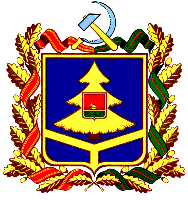 ДЕПАРТАМЕНТ ОБРАЗОВАНИЯ И НАУКИ 
БРЯНСКОЙ ОБЛАСТИ   ПРИКАЗ30 сентября 2016 г. № 2446                   г. Брянск«О сроках и местах регистрации на участие в итоговом сочинении (изложении) в 2016 -2017 учебном годуна территории Брянской области»В соответствии с Порядком проведения государственной итоговой аттестации по образовательным программам среднего общего образования (далее - Порядок), утвержденным приказом Министерства образования и науки Российской Федерации от 26.12.2013 г. №1400 (с изменениями), с целью организации регистрации на участие в итоговом сочинении (изложении)  на территории Брянской области в 2016-2017 учебном годуПРИКАЗЫВАЮ:1. Утвердить: - порядок регистрации на участие в итоговом сочинении (изложении) на территории Брянской области в 2016-2017 учебном году (Приложение №1);- места регистрации на участие в итоговом сочинении (изложении) на территории Брянской области в 2016-2017 учебном году (Приложение №2).2. Руководителям муниципальных органов управления образованием, руководителям образовательных организаций:- довести данную информацию до участников ГИА и их родителей (законных представителей);- опубликовать информацию о сроках и местах регистрации на участие в итоговом сочинении (изложении) на сайтах общеобразовательных организаций, органов местного самоуправления, осуществляющих управление в сфере образования, образовательных организаций профессионального образования, в местных средствах массовой информации;- организовать регистрацию на участие в итоговом сочинении (изложении) в 2016-2017 учебном году на территории Брянской области в установленные сроки.3. Контроль за исполнением настоящего приказа возложить на первого заместителя директора департамента образования и науки Брянской области С.Ф.Пигареву.Директор департамента                                                                В.Н. ОборотовПриказ подготовлен отделом развития общего и дошкольного образования Бибикова Н.В., 587307Порядок регистрации на участие в итоговом сочинении (изложении) на территории Брянской области в 2016-2017 учебном годуI. Общие положения 1. Настоящий Порядок регистрации на на участие в итоговом сочинении (изложении) на территории Брянской области в 2016-2017 учебном году (далее - Порядок) разработан в соответствии с:- Федеральным законом Российской Федерации от 29 декабря 2012 г.       № 273-ФЗ "Об образовании в Российской Федерации";- Порядком проведения государственной итоговой аттестации по образовательным программам среднего общего образования, утвержденным приказом Министерства образования и науки Российской Федерации от 26.12.2013 г. №1400 (с изменениями);- письмом Федеральной службы по надзору в сфере образования и науки от 01.10.2015 г. № 02-448.2. Итоговое сочинение (изложение) как условие допуска к  государственной итоговой аттестации по образовательным программам среднего общего образования (далее – ГИА) проводится для обучающихся по образовательным программам среднего общего образования, в том числе для:- иностранных граждан, лиц без гражданства, в том числе соотечественников за рубежом, беженцев и вынужденных переселенцев, освоивших образовательные программы среднего общего образования в очной, очно-заочной или заочной формах, а также для лиц, освоивших образовательные программы среднего общего образования в форме семейного образования или самообразования;- обучающихся, получающих среднее общее образование в рамках освоения образовательных программ среднего профессионального образования, в том числе образовательных программ среднего профессионального образования, интегрированных с образовательными программами основного общего и среднего общего образования (в случае участия в ГИА в качестве экстернов с последующим получением документа о среднем общем образовании);- обучающихся по образовательным программам среднего общего образования в специальных учебно-воспитательных учреждениях закрытого типа, а также в учреждениях, исполняющих наказание в виде лишения свободы;- обучающихся с ограниченными возможностями здоровья, детей-инвалидов и инвалидов по образовательным программам среднего общего образования.3. Итоговое сочинение в целях использования его результатов при приеме в образовательные организации высшего образования по желанию также может проводиться для: - лиц, освоивших образовательные программы среднего общего образования в предыдущие годы и имеющих документ об образовании, подтверждающий получение среднего общего образования;- граждан, имеющих среднее общее образование, полученное в иностранных образовательных организациях (далее вместе - выпускники прошлых лет);- лиц, обучающихся по образовательным программам среднего профессионального образования;- лиц, получающих среднее общее образование в иностранных образовательных организациях; - лиц, допущенных к ГИА в предыдущие годы, но не прошедших ГИА или получивших на ГИА неудовлетворительные результаты более чем по одному обязательному учебному предмету, либо получивших повторно неудовлетворительный результат по одному из этих предметов на ГИА в дополнительные сроки (далее - лица со справкой об обучении).4.	 Изложение вправе писать следующие категории лиц:- обучающиеся с ограниченными возможностями здоровья, дети-инвалиды и инвалиды;- обучающиеся по образовательным программам среднего общего образования в специальных учебно-воспитательных учреждениях закрытого типа, а также в учреждениях, исполняющих наказание в виде лишения свободы;- обучающиеся на дому, в образовательных организациях, в том числе санаторно-курортных, в которых проводятся необходимые лечебные, реабилитационные и оздоровительные мероприятия для нуждающихся в длительном лечении на основании заключения медицинской организации. Для лиц, имеющих медицинские показания для обучения на дому и соответствующие рекомендации психолого-медико-педагогической комиссии, итоговое сочинение (изложение) организуется на дому. Для участников итогового сочинения (изложения) с ограниченными возможностями здоровья, детей-инвалидов и инвалидов итоговое сочинение (изложение) может по их желанию проводиться в устной форме. II. Организация регистрации на участие в итоговом сочинении (изложении) 1. Для участия в итоговом сочинении (изложении)  лица, указанные в пункте 2-4 настоящего Порядка, не позднее, чем за две недели до начала проведения итогового сочинения (изложения) подают заявление установленного образца (приложение №3) в места регистрации на сдачу итогового сочинения (изложения):на участие 7 декабря 2016 г. - до 23 ноября 2016 г.,на участие 1 февраля 2017 г. - до 18 января 2017 г.,на участие 3 мая 2017 - до 19 апреля 2017 г.2. Регистрация обучающихся для участия в итоговом сочинении (изложении) проводится на основании их заявлений в организациях, осуществляющих образовательную деятельность, в которых обучающиеся осваивают образовательные программы среднего общего образования.Обучающиеся с ограниченными возможностями здоровья при подаче заявления на написание итогового сочинения (изложения) предъявляют копию рекомендаций психолого-медико-педагогической комиссии, а обучающиеся дети-инвалиды и инвалиды - оригинал или заверенную в установленном порядке копию справки, подтверждающей факт установления инвалидности, выданной федеральным государственным учреждением медико-социальной экспертизы.  Регистрация лиц, перечисленных в п. 3, для участия по их желанию в итоговом сочинении проводится в местах, определяемых департаментом образования и науки Брянской области (приложение №2)Регистрация лиц со справкой об обучении для участия по их желанию в итоговом сочинении проводится в организациях, осуществляющих образовательную деятельность, в которых указанные лица восстанавливаются на срок, необходимый для прохождения ГИА. При подаче заявления такие лица предъявляют справку об обучении по образцу, самостоятельно устанавливаемому организацией, осуществляющей образовательную деятельность.Лица, перечисленные в п. 3, самостоятельно выбирают сроки написания итогового сочинения из числа установленных расписанием проведения итогового сочинения (изложения). Выбранную дату участия в итоговом сочинении такие лица указывают в заявлении. Выпускники прошлых лет при подаче заявления на прохождение итогового сочинения предъявляют оригиналы документов об образовании. Оригинал иностранного документа об образовании предъявляется с заверенным в установленном порядке переводом с иностранного языка. Указанное заявление подается лично.Места регистрации на участие в итоговом сочинении (изложении) в 2016-2017 учебном году на территории Брянской областифамилияимяотчествоНаименование документа, удостоверяющего личность ___________________________прошу зарегистрировать меня для участия в итоговомсочинении                 изложении 07.12.2016                   01.02.2017                   03.05.2017для получения допуска к государственной итоговой аттестации по образовательным программам среднего общего образования.Согласие на обработку персональных данных прилагается.Прошу создать условия для сдачи итогового сочинения (изложения) 
с учетом состояния здоровья, подтверждаемого (заполняется участниками с ограниченными возможностями здоровья, детьми-инвалидами, инвалидами):__________________________________________________________________________(указать необходимые условия) Подпись заявителя   ______________/______________________(Ф.И.О.) «____» _____________ 20___ г.
Прошу зарегистрировать меня для участия в итоговом сочинении для использования его результатов при приеме в образовательные организации высшего образования:07.12.2016                   01.02.2017                   03.05.2017Согласие на обработку персональных данных прилагается.Прошу создать условия для написания  итогового сочинения с учетом состояния здоровья,  подтверждаемого (заполняется участниками с ограниченными возможностями здоровья, детьми-инвалидами, инвалидами):

Подпись заявителя   ______________/______________________(Ф.И.О.)«____» _____________ 20___ г.Приложение № 1к приказу департамента образования и науки Брянской области от 30.09.2016 г. № 2446Приложение № 2к приказу департамента образования и науки Брянской области от 30.09.2016 г. № 2446№ п/пКатегория участников написания итогового сочинения (изложения)Места регистрации на участие написании итогового сочинения (изложения)1.Обучающиеся по образовательным программам среднего общего образования (выпускники текущего года), выпускники, не прошедшие ГИА и не получившие документ государственного образца о среднем общем образованииОбразовательная организация, в которой обучающиеся осваивают основные общеобразовательные программы среднего общего образования2.Обучающиеся по образовательным программам среднего профессионального образованияОбразовательная организация, в которой осваивается государственный образовательный стандарт среднего общего образования в пределах основных профессиональных образовательных программ (образовательные учреждения СПО)3.Выпускники прошлых лет, граждане, имеющие среднее общее образование, полученное в иностранных  образовательных организациях; обучающиеся, получающие среднее общее образование в иностранных образовательных организациях.Муниципальные органы управления образования, осуществляющие управление в сфере образованияПриложение №3Руководителю образовательной организации__________________________________________________________________________Приложение №3Руководителю образовательной организации__________________________________________________________________________Приложение №3Руководителю образовательной организации__________________________________________________________________________Приложение №3Руководителю образовательной организации__________________________________________________________________________Приложение №3Руководителю образовательной организации__________________________________________________________________________Приложение №3Руководителю образовательной организации__________________________________________________________________________Приложение №3Руководителю образовательной организации__________________________________________________________________________Приложение №3Руководителю образовательной организации__________________________________________________________________________Приложение №3Руководителю образовательной организации__________________________________________________________________________Приложение №3Руководителю образовательной организации__________________________________________________________________________Приложение №3Руководителю образовательной организации__________________________________________________________________________Приложение №3Руководителю образовательной организации__________________________________________________________________________Приложение №3Руководителю образовательной организации__________________________________________________________________________Приложение №3Руководителю образовательной организации__________________________________________________________________________Приложение №3Руководителю образовательной организации__________________________________________________________________________Приложение №3Руководителю образовательной организации__________________________________________________________________________Приложение №3Руководителю образовательной организации__________________________________________________________________________Приложение №3Руководителю образовательной организации__________________________________________________________________________Приложение №3Руководителю образовательной организации__________________________________________________________________________заявлениезаявлениезаявлениезаявлениезаявлениезаявлениезаявлениезаявлениезаявлениезаявлениезаявлениезаявление   Я,Дата рождения:чч.мм.ггСерияНомер  справкой об установлении инвалидностирекомендациями ПМПК Контактный телефон()--КОМУ _______________________________________________________________________________________________________________________________________КОМУ _______________________________________________________________________________________________________________________________________КОМУ _______________________________________________________________________________________________________________________________________КОМУ _______________________________________________________________________________________________________________________________________КОМУ _______________________________________________________________________________________________________________________________________КОМУ _______________________________________________________________________________________________________________________________________КОМУ _______________________________________________________________________________________________________________________________________КОМУ _______________________________________________________________________________________________________________________________________КОМУ _______________________________________________________________________________________________________________________________________КОМУ _______________________________________________________________________________________________________________________________________КОМУ _______________________________________________________________________________________________________________________________________КОМУ _______________________________________________________________________________________________________________________________________КОМУ _______________________________________________________________________________________________________________________________________КОМУ _______________________________________________________________________________________________________________________________________КОМУ _______________________________________________________________________________________________________________________________________КОМУ _______________________________________________________________________________________________________________________________________КОМУ _______________________________________________________________________________________________________________________________________КОМУ _______________________________________________________________________________________________________________________________________КОМУ _______________________________________________________________________________________________________________________________________КОМУ _______________________________________________________________________________________________________________________________________КОМУ _______________________________________________________________________________________________________________________________________КОМУ _______________________________________________________________________________________________________________________________________КОМУ _______________________________________________________________________________________________________________________________________КОМУ _______________________________________________________________________________________________________________________________________КОМУ _______________________________________________________________________________________________________________________________________КОМУ _______________________________________________________________________________________________________________________________________КОМУ _______________________________________________________________________________________________________________________________________КОМУ _______________________________________________________________________________________________________________________________________КОМУ _______________________________________________________________________________________________________________________________________КОМУ _______________________________________________________________________________________________________________________________________КОМУ _______________________________________________________________________________________________________________________________________КОМУ _______________________________________________________________________________________________________________________________________КОМУ _______________________________________________________________________________________________________________________________________КОМУ _______________________________________________________________________________________________________________________________________КОМУ _______________________________________________________________________________________________________________________________________КОМУ _______________________________________________________________________________________________________________________________________КОМУ _______________________________________________________________________________________________________________________________________КОМУ _______________________________________________________________________________________________________________________________________КОМУ _______________________________________________________________________________________________________________________________________ Заявление Заявление Заявление Заявление Заявление Заявление Заявление Заявление Заявление Заявление Заявление Заявление Заявление Заявление Заявление Заявление Заявление Заявление Заявление Заявление Заявление Заявление Заявление Заявление Заявление Заявление Заявление Заявление Заявление Заявление Заявление Заявление Заявление Заявление Заявление Заявление Заявление Заявление Заявление Заявление Заявление Заявление Заявление Заявление Заявление Заявление Заявление Заявление Заявление Заявление Заявление Заявление Заявление   Я,фамилияфамилияфамилияфамилияфамилияфамилияфамилияфамилияфамилияфамилияфамилияфамилияфамилияфамилияфамилияфамилияфамилияфамилияфамилияфамилияфамилияфамилияфамилияфамилияфамилияфамилияфамилияфамилияфамилияфамилияфамилияфамилияфамилияфамилияфамилияфамилияфамилияфамилияфамилияфамилияфамилияфамилияфамилияфамилияфамилияфамилияфамилияфамилияфамилияфамилияфамилияфамилияфамилияимяимяимяимяимяимяимяимяимяимяимяимяимяимяимяимяимяимяимяимяимяимяимяимяимяимяимяимяимяимяимяимяимяимяимяимяимяимяимяимяимяимяимяимяимяимяимяимяимяимяимяимяимяотчествоотчествоотчествоотчествоотчествоотчествоотчествоотчествоотчествоотчествоотчествоотчествоотчествоотчествоотчествоотчествоотчествоотчествоотчествоотчествоотчествоотчествоотчествоотчествоотчествоотчествоотчествоотчествоотчествоотчествоотчествоотчествоотчествоотчествоотчествоотчествоотчествоотчествоотчествоотчествоотчествоотчествоотчествоотчествоотчествоотчествоотчествоотчествоотчествоотчествоотчествоотчествоотчествоНаименование документа, удостоверяющего личностьНаименование документа, удостоверяющего личностьНаименование документа, удостоверяющего личностьНаименование документа, удостоверяющего личностьНаименование документа, удостоверяющего личностьНаименование документа, удостоверяющего личностьНаименование документа, удостоверяющего личностьНаименование документа, удостоверяющего личностьНаименование документа, удостоверяющего личностьНаименование документа, удостоверяющего личностьНаименование документа, удостоверяющего личностьНаименование документа, удостоверяющего личностьНаименование документа, удостоверяющего личностьНаименование документа, удостоверяющего личностьНаименование документа, удостоверяющего личностьНаименование документа, удостоверяющего личностьНаименование документа, удостоверяющего личностьНаименование документа, удостоверяющего личностьНаименование документа, удостоверяющего личностьНаименование документа, удостоверяющего личностьНаименование документа, удостоверяющего личностьНаименование документа, удостоверяющего личностьСерияСериярНомерНомерНомерНомерНомерНомерДата рождения:Дата рождения:Дата рождения:Дата рождения:Дата рождения:Дата рождения:Дата рождения:...Пол:мужскоймужскоймужскоймужскоймужскоймужскоймужскойженскийженскийженскийженскийженскийженскийГражданство:Гражданство:Гражданство:Гражданство:Гражданство:Гражданство:Регион, в котором закончил ОО: Регион, в котором закончил ОО: Регион, в котором закончил ОО: Регион, в котором закончил ОО: Регион, в котором закончил ОО: Регион, в котором закончил ОО: Регион, в котором закончил ОО: Регион, в котором закончил ОО: Регион, в котором закончил ОО: Регион, в котором закончил ОО: Регион, в котором закончил ОО: Регион, в котором закончил ОО: справкой об установлении инвалидностирекомендациями ПМПК Контактный телефонКонтактный телефон()--